Освітньо-професійна програма: Автомобільний транспорт, Транспортні технології (на автомобільному транспорті)Спеціальність: 274  Автомобільний транспорт, 275 Транспортні технології (на автомобільному транспорті)Галузь знань: 27 Транспорт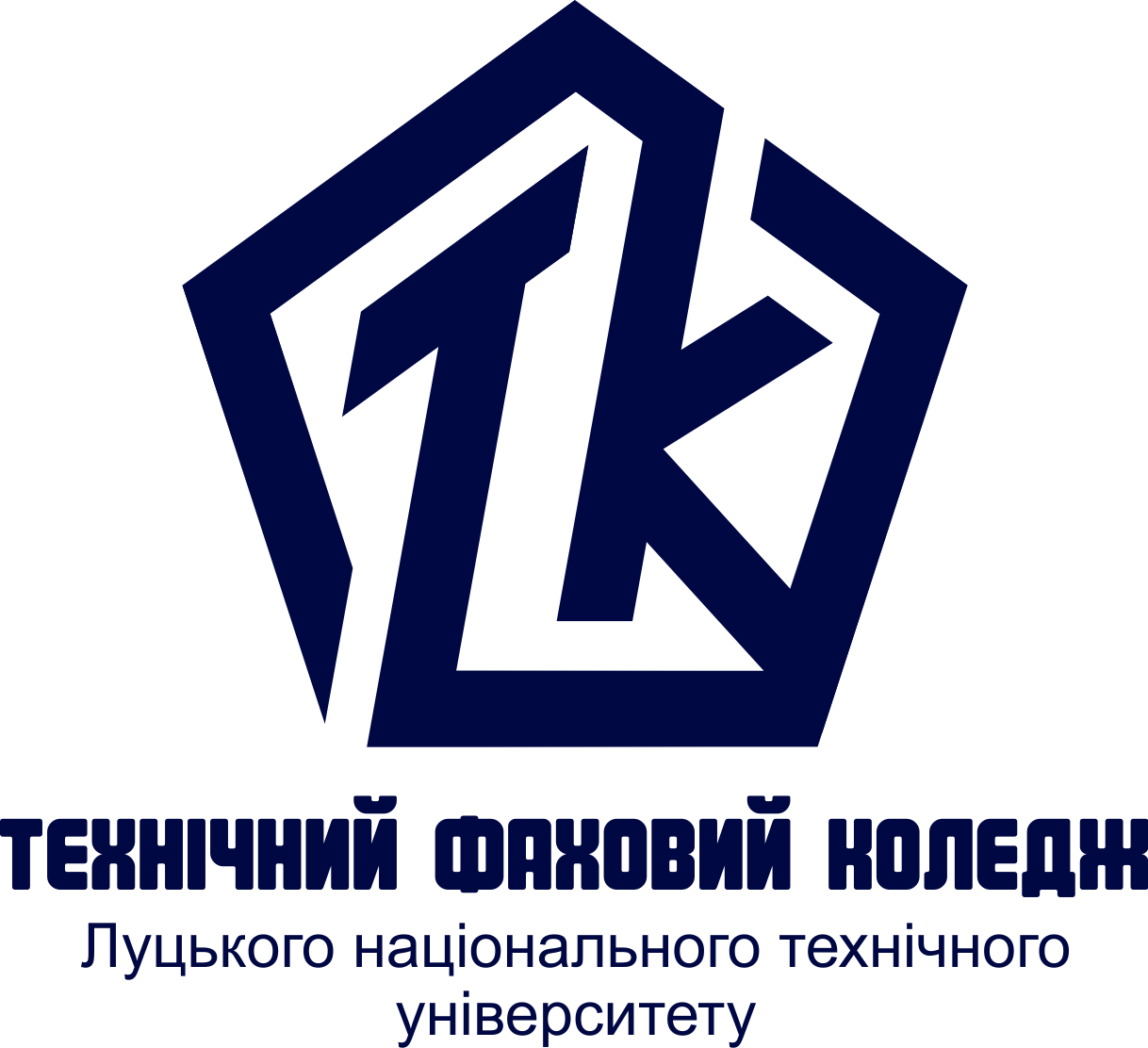 СИЛАБУС НАВЧАЛЬНОЇ ДИСЦИПЛІНИСПЕЦІАЛІЗОВАНИЙ РУХОМИЙ СКЛАДРівень освітиФахова передвища освітаОсвітньо-професійний /освітній ступіньФаховий молодший бакалаврСтатус навчальної дисципліниВибіркова професійної підготовкиОбсяг дисципліни (кредити ЄКТС/ загальнакількість годин)5 кредитів ЄКТС/ 150 годинЦиклова комісіяЦиклова комісія автомобільного транспортуМова викладанняУкраїнськаМета навчальної дисципліниМета навчальної дисципліни – ознайомити здобувачів освіти зі спеціалізацією автомобільного транспорту загального призначення, типажом вітчизняних і закордонних спеціалізованих автотранспортних засобів, класифікацією і областю їх застосування, а також методами проектування.Предмет і завдання дисципліниПредметом вивчення навчальної дисципліни «Спеціалізований рухомий склад» є конструкція та техніко-економічні характеристики спеціалізованих та спеціальних транспортних засобів.Основні завдання вивчення дисципліни  – навчити здобувачів освіти аналізувати конструкцію спеціалізованих автотранспортних засобів та вміти застосовувати їх для тих чи інших народногосподарських цілей, а також самостійно проектувати вузли та агрегати спеціалізованих автотранспортних засобів.Форма підсумкового контролюДиференційований залікЗміст дисципліниТема 1 Загальні відомості про спеціалізований рухомий склад.Тема 2 Автомобілі самоскиди та самоскидні автопоїзди. Тема 3 Контейнеровози – автомобілі та автопоїзди.Тема 4 Автомобілі та автопоїзди з вантажопід'ємними пристроями та із з'ємними кузовами.Тема 5 Автомобілі та автопоїзди фургони.Тема 6 Автомобілі та автопоїзди цистерни.Тема 7 Автопоїзди для перевезення довгомірних, великовагових вантажів та будівельних конструкцій.Тема 8 Спеціальні автомобілі.Рекомендована література1. www.president.gov.ua – офіційний сайт Президента України.2. www.rada.gov.ua – офіційний сайт Верховної Ради України.3. www.kmu.gov.ua – офіційний сайт Кабінету міністрів України.4. www.mtu.gov.ua – офіційний сайт Міністерства інфраструктури.5. www.hsc.gov.ua – офіційний сайт головного сервісного центру України.6. www.insat.org.ua – офіційний сайт ДП «Державтотрансндіпроект».7. Конституція України: №254к/96ВР Прийнята на V сесії Верховної Ради України 28 червня 1996 року // Офіційний сайт Верховної Ради України. – Режим доступу: http://zakon.rada.gov.ua/cgi-bin/laws/main.cgi?nreg=254%EA%2F96-%E2%F0.8. Закон України “Про автомобільний транспорт” від 05.04.2001р.9. Спеціалізований рухомий склад. Конспект лекцій для здобувачів другого (магістерського) рівня освітньо-професійної програми «Автомобільний транспорт» галузь знань 27 Транспорт спеціальності 274 Автомобільний транспорт денної та заочної форм навчання / М.О. Гандзюк– Луцьк: Луцький НТУ, 2019. – 139 с.10. Спеціалізований рухомий склад. Методичні вказівки до практичних занять для здобувачів другого (магістерського) рівня освітньо-професійної програми «Автомобільний транспорт» галузь знань 27 Транспорт спеціальності 274 Автомобільний транспорт денної та заочної форм навчання / М.О. Гандзюк– Луцьк: Луцький НТУ, 2018. – 20 с.11. Спеціалізований рухомий склад. Методичні вказівки до виконання самостійної роботи для здобувачів другого (магістерського) рівня освітньо-професійної програми «Автомобільний транспорт» галузь знань 27 Транспорт спеціальності 274 Автомобільний транспорт денної та заочної форм навчання / М.О. Гандзюк– Луцьк: Луцький НТУ, 2017. – 54 с.12. Розрахунок перекидних пристроїв кузовів автомобілів-самоскидів. Методичні вказівки до виконання розрахунково-графічної роботи для здобувачів другого (магістерського) рівня освітньо-професійної програми «Автомобільний транспорт» галузь знань 27 Транспорт спеціальності 274 Автомобільний транспорт денної та заочної форм навчання / М.О. Гандзюк– Луцьк: Луцький НТУ, 2017. – 20 с.13. Автомобили: Специализированый подвижной состав: Учеб. пособие/ М.С. Высоцкий, А.И. Гришкевич, Л.Х. Гилелис и др.; Под. ред. М.С. Высоцкого, А.И. Гришкевича. – Мн.: Выш. шк., 1989.– 240 с.14. Автомобили-самосвалы / Под. ред. А.С. Мелик–Саркисянца. – М.: Машиностроение, 1987. – 214 с.Види занять, методи  і форми навчанняФорми організації освітнього процесу: лекції, практичні заняття,  семінари, дослідницькі роботи, самостійна робота, консультації з викладачами, участь у наукових конференціях, екскурсії, дистанційне навчання.Освітні технології: традиційні, інтерактивні, інформаційно-комунікативні, проектного навчання.ПререквізитиБазові знання в сфері автомобільного транспорту.ПостреквізитиОрганізація та управління на підприємствах автомобільного транспорту, Технічна експлуатація автомобілів, Технологій ремонту автомобілівКритерії оцінюванняКритерії оцінювання:Оцінка «відмінно» виставляється, якщо здобувач освіти у повному обсязі володіє навчальним матеріалом, вільно, самостійно й аргументовано його викладає, глибоко та всебічно розкриває зміст теоретичних запитань та практичних завдань, використовуючи при цьому обов’язкову та додаткову літературу,вільно послуговується науковою термінологією, розв’язує задачі стандартним або оригінальним способом, наводить аргументи на підтвердження власних думок, здійснює аналіз та робить висновки.Оцінка «добре» виставляється, якщо здобувач освіти достатньо повно володіє навчальним матеріалом, обґрунтовано його викладає, в основному розкриває зміст теоретичних запитань та практичних завдань, використовуючи при цьому обов’язкову літературу, розв’язує задачі стандартним способом, послуговується науковою термінологією, але при висвітленні деяких питань не вистачає достатньої глибини та аргументації, допускаються при цьому окремі неістотні неточності та незначні помилки.Оцінка «задовільно» виставляється, якщо здобувач освіти відтворює значну частину навчального матеріалу, висвітлює його основний зміст, виявляє елементарні знання окремих положень, записує основні формули, рівняння, закони, однак нездатний до глибокого, всебічного аналізу, обґрунтування та аргументації, не користується необхідною літературою, допускає істотні неточності та помилки.Оцінка «незадовільно» виставляється, якщо здобувач освіти достатньо не володіє навчальним матеріалом, однак фрагментарно, поверхово (без аргументації й обґрунтування) викладає окремі питання навчальної дисципліни, не розкриває зміст теоретичних питань і практичних завдань.Політика курсуКурс передбачає індивідуальну та групову роботу.Усі завдання, передбачені програмою, мають бути виконані у встановлений термін.Якщо здобувач освіти відсутній з поважної причини, він/вона презентує виконані завдання під час консультації викладача.Під час роботи над індивідуальними завданнями та проектами не допустимо порушення академічної доброчесності.